На сервереНаходим файл pg_hba.conf по дефолту:C:\Program Files\PostgreSQL\10\data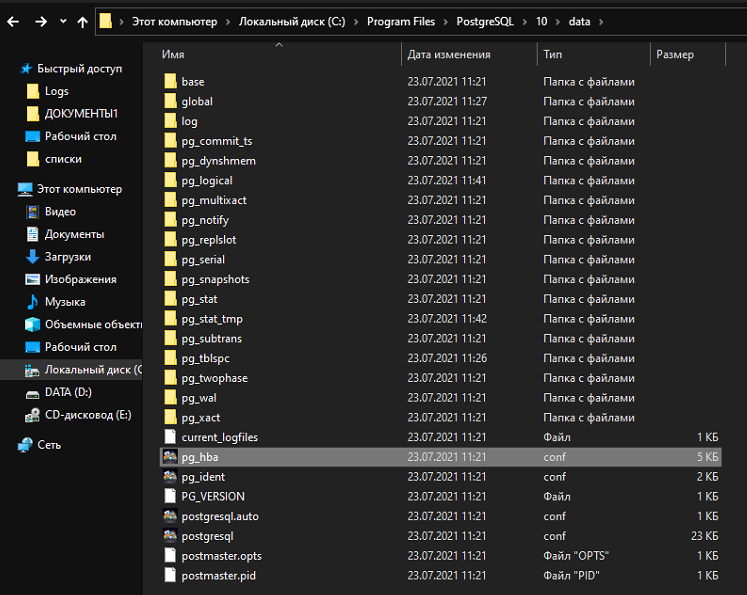 Открываем файл с помощью блокнота в самом низу меняем IP-адреса как на картинке: 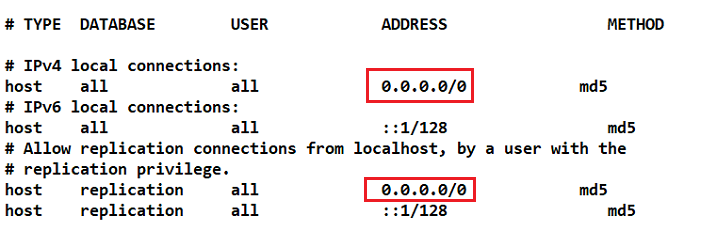 Заходим в параметры брандмауэра защитника Windows нажимаем «Дополнительные параметры»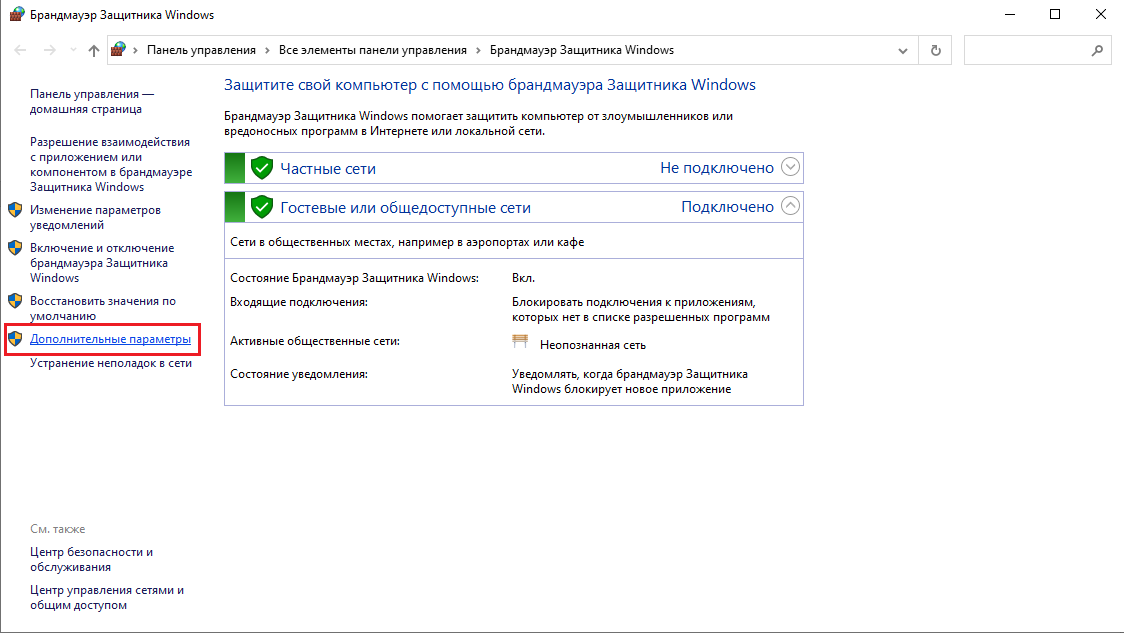 Выбираем «Правила для входящих подключений» нажимаем «Создать правило»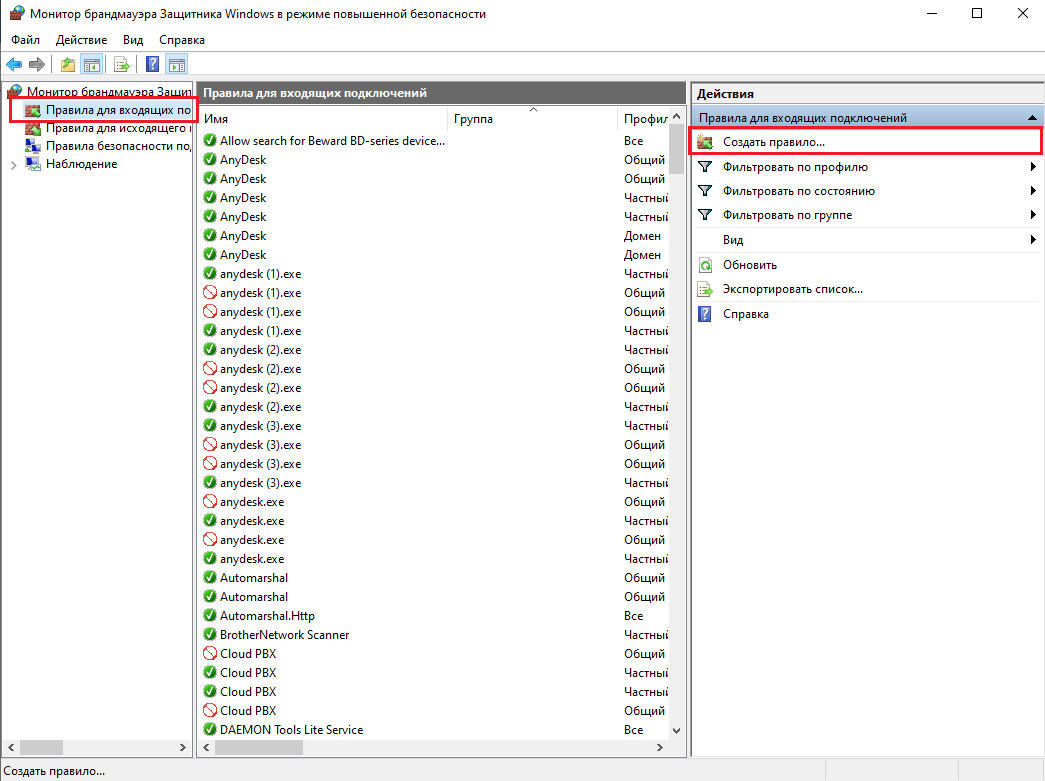 Далее делаем как на скриншотах: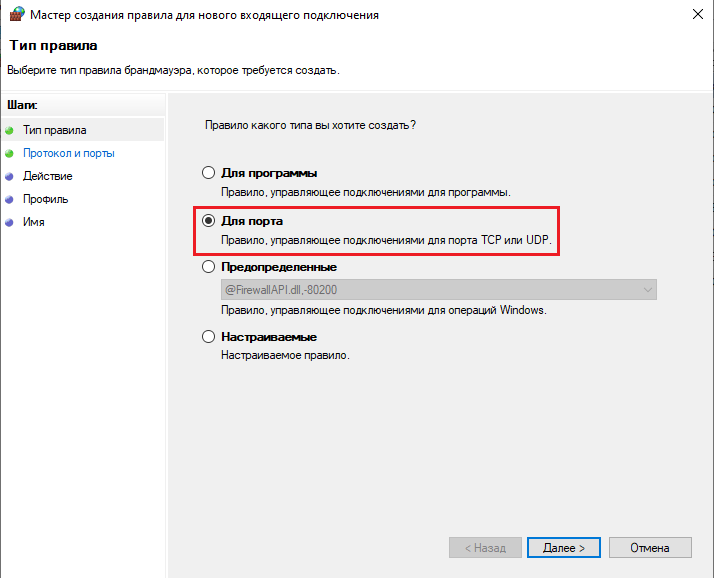 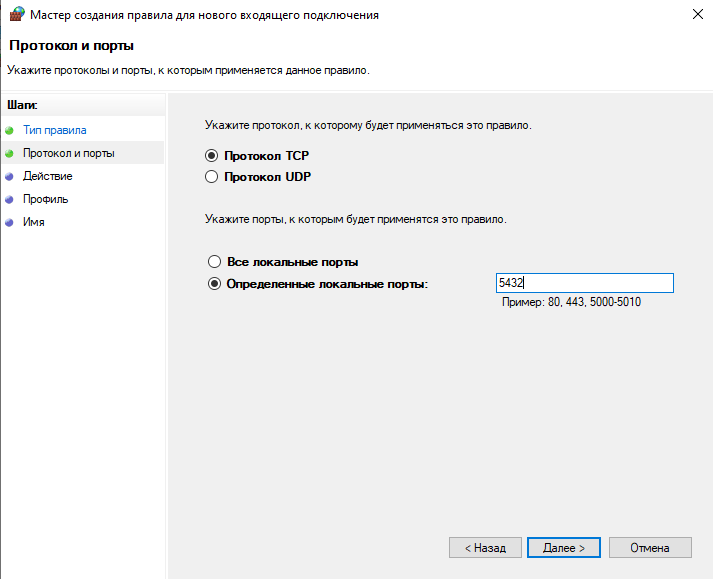 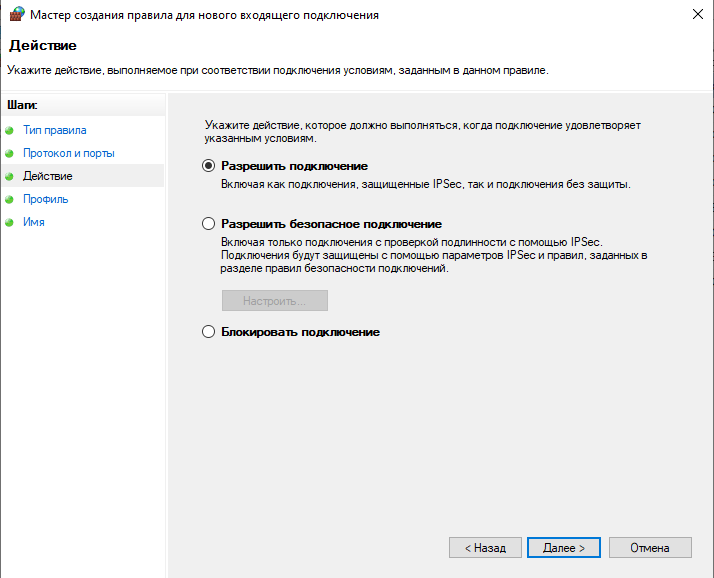 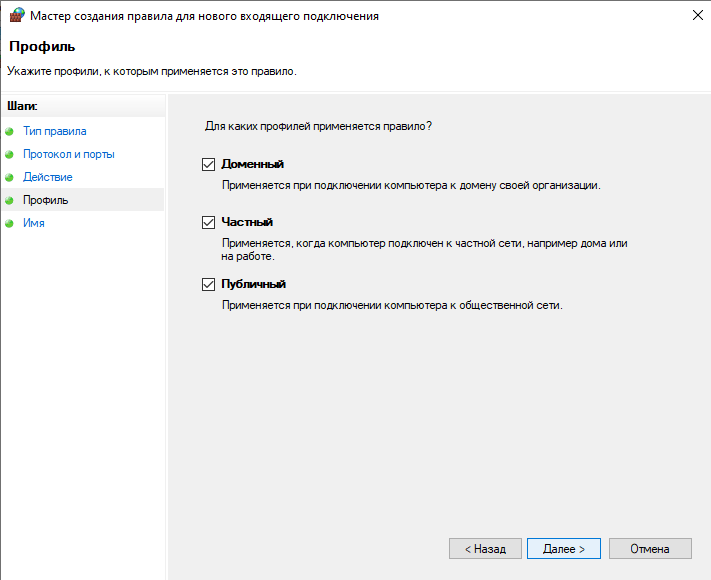 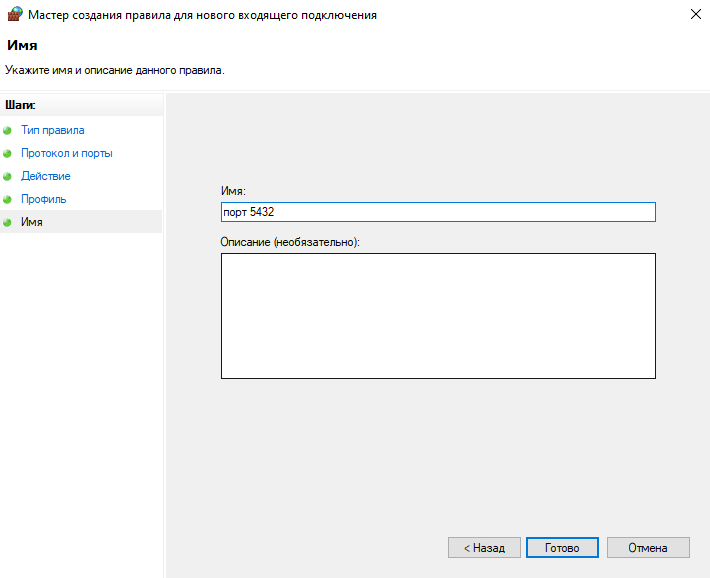 На клиентеЗапустить Database Manager нажать «Настройка подключения»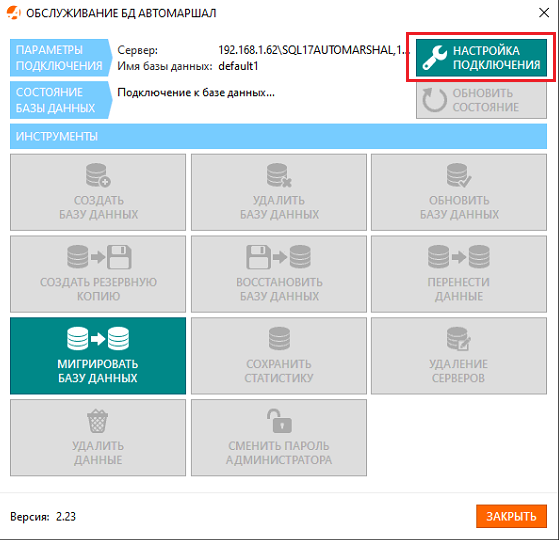 Ввести IP-Адрес сервера, нажать ОК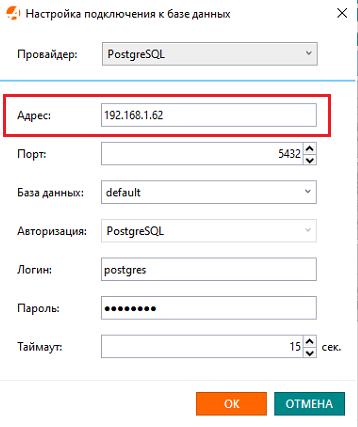 Закрыть Database Manager запустить Автомаршал